CAÊN  BAÛN  THUYEÁTNHAÁT  THIEÁT  HÖÕU  BOÄ  TYØ  NAÏI  DAQUYEÅN  24Hoïc Xöù Thöù Hai Möôi Baûy: ÔÛ A LAN NHAÕ SAÙU ÑEÂMÑöùc Baïc-giaø-phaïm ôû trong vöôøn Caáp-coâ-ñoäc röøng Theä-ña thaønh Thaát-la-phieät , trong moät tuï laïc caùch thaønh khoâng xa coù moät tröôûng giaû giaøu coù, nhieàu cuûa caûi vaø ñoâng toâi tôù, vôùi taâm tònh tín hieàn thieän ñaõ xaây caát moät truù xöù trang nghieâm ñeïp ñeõ cuùng cho Taêng, sau ñoù thænh saùu möôi Bí-soâ veà an cö, laøm leã Tuøy yù xong taát caû ñeàu ra ñi, truù xöù trôû neân troáng vaéng, tröôûng giaû phaûi baûo ngöôøi coi giöõ khoâng cho bò troäm cöôùp. Luùc doù coù saùu möôi Bí-soâ du haønh trong nhaân gian ñi ñeán tuï laïc tìm nôi taïm truù, nhôø coù ngöôøi chæ ñöôøng neân tìm ñeán truù xöù maø tröôûng giaû ñaõ xaây caát cho Taêng. Ngöôøi coi giöõ truù xöù vui möøng sau khi cung caáp phoøng xaù ngoïa cuï… lieàn chaïy ñeán baùo tin cho tröôûng giaû bieát. Tröôûng giaû nghe roài vui möøng baûo gia nhaân laøm nöôùc phi thôøi daâng cuùng roài ñi ñeán truù xöù xem thöû, töø xa troâng thaáy caùc Bí-soâ nhö röøng sen nôû roä, loøng caøng sanh tín kính höôùng veà chö taêng noùi keä:“Thoân xoùm hay röøng xanh, Choã cao hay choã thaáp,Heã coù Taêng giaø truï,Khieán sanh loøng yeâu meán”.Tröôûng giaû töï tay daâng nöôùc phi thôøi cho caùc Bí-soâ, sau ñoù töï tay böng loø höông thænh chö Taêng ñi nhieãu cheá ñeå. Trôû veà laïi trong truù xöù quyø tröôùc vò thöôïng toïa baïch: “Giôø ngoï ngaøy mai xin thænh Thaùnh chuùng thöông xoùt ñeán nhaø con thoï thöïc”. Caùc Bí-soâ nhaän lôøi, tröôûng giaû ñaûnh leã roài trôû veà nhaø , saùng ngaøy lo söûa soaïn caùc moùn aên ngon cuùng döôøng chö Taêng, chieàu ñeán daâng cuùng nöôùc phi thôøi vaø nghe dieäu phaùp. Sau ñoù tröôûng giaû ñoái tröôùc vò thöôïng toïa baïch: “Truù xöù naøy con khoâng vì baûn thaân cuõng khoâng vì thaân thuoäc, chính laø vì Taêng giaø maø xaây caát, xinTaêng giaø thöông xoùt ôû laïi ñaây an cö”. Thöôïng toïa noùi: “Phaùp chuû Theá toân hieän ñang ôû thaønh Thaát-la-phieät, haèng ngaøy thuyeát phaùp thoï kyù cho Bí-soâ naøy chöùng quaû A-la-haùn, Bí-soâ kia thaønh töïu phaùp quaùn baát tònh…, ñaïi vöông Thaéng Quang, phu nhôn Maït Lôïi… thaûy ñeàu kính tín. Chuùng toâi muoán ñeán ñoù an cö ñeå phaùp thöïc ñoàng thoï duïng”. Tröôûng giaû noùi: “Veà thoï phaùp nghóa lôïi chæ coù caùc vò bieát, xin Thaùnh chuùng haõy ôû laïi ñaây an cö, con seõ töù söï cuùng döôøng ñaày ñuû”. Thöôïng toïa nghe roài noùi vôùi caùc Bí-soâ: “Caùc cuï thoï, nhö Theá toân coù daïy neáu thí chuû tín kính thì neân thöông xoùt ñeå hoï taêng tröôûng tín taâm. Chuùng ta muoán löu truù ôû ñaây caàn phaûi quan saùt caû trong ngoaøi truù xöù”. Sau khi quan saùt xong, thöôïng toïa noùi: “Truù xöù naøy vöôøn caây hoa traùi tuy sum sueâ nhöng neáu tieàn an cö thì traùi caây chöa chín, chuùng ta neân haäu an cö”. Chö taêng cuøng nhaát trí ôû ñaây haäu an cö, vì tröôûng giaû chæ xaây caát moät truù xöù cho Taêng neân taát caû phöôùc nghieäp ñeàu tuï veà ñaây; caùc thoân xoùm chung quanh cuõng khoâng coù chuøa neân phöôùc nghieäp cuûa moïi ngöôøi cuõng tuï veà ñaây. Cho neân caùc Bí-soâ an cö ôû ñaây ñöôïc raát nhieàu lôïi döôõng, laøm leã tuøy yù xong vaãn chöa muoán ra ñi. Luùc ñoù coù boïn giaëc Ca-laät-ñeå-ca noùi vôùi nhau: “Chuùng ta neân laøm gì ñeå troïn naêm khoûi phaûi vaát vaû maø y thöïc ñaày ñuû”, moät ngöôøi trong boïn noùi: “Chuùng ta neân cöôùp ñoaït taøi vaät cuûa caùc Bí-soâ”, ngöôøi khaùc noùi: “Bí-soâ moät ngaøy ngoï thöïc maø phaûi traûi qua moät traêm cöûa nhaø môùi ñöôïc no ñuû, laøm gì coù sôû höõu”, ngöôøi hieåu roõ veà Bí-soâ lieàn noùi: “Tuy hoï haèng ngaøy khaát thöïc nhöng coù raát nhieàu taøi vaät. Tröôûng giaû chæ caát coù moät truù xöù naøy cho Taêng neân taát caû phöôùc nghieäp ñeàu tuï veà ñaây, thoân xoùm chung quanh khoâng coù chuøa neân phöôùc nghieäp cuûa moïi ngöôøi cuõng tuï veà ñaây, haï an cö naøy hoï ñöôïc raát nhieàu lôïi döôõng, neáu caùc baïn khoâng tin thì haõy cuøng ñeán ñoù quan saùt seõ bieát”. Moät soá ngöôøi trong boïn giaëc lieàn thay ñoåi quaàn aùo ñi ñeán chuøa, ñi nhieãu cheá ñeå, mieäng tuïng keä kinh roài vaøo trong chuøa. Luùc ñoù coù moät Bí-soâ Ma-ha-la ñöùng coi giöõ, boïn giaëc lieàn ñeán suïp laïy roài hoûi: “Thaùnh giaû, ñaây laø chuøa cuûa ai, phoøng oác vaø khung caûnh trang nghieâm khieán ngöôøi öa thích, ai muoán sanh leân coõi trôøi aét coù thang leân trôøi”, Bí-soâ noùi: “Chuøa naøy laø cuûa tröôûng giaû       xaây caát cho Taêng”, laïi hoûi: “Chuøa naøy thuoäc loaïi Tyø-ha-la hay laøTyø-giaø-ña?”, Bí-soâ hoûi: “Sao goïi laø Tyø-ha-la, sao goïi laø Tyø-giaø-ña?”, ñaùp: “Y thöïc tö cuï ñaày ñuû goïi laø Tyø-ha-la, y thöïc tö cuï thieáu thoán goïi laø Tyø-giaø-ña”. Bí-soâ noùi: “Neáu nhö vaäy thì chuøa naøy thuoäc loaïi Tyø-ha- la”, boïn giaëc noùi: “Neáu thöùc aên ñaày ñuû thì khoâng neân aên côm gaïo thoâ, neáu y phuïc ñaày ñuû thì khoâng neân maëc aùo voû caây. Khoâng bieát y phuïc cuûa thaày nhieàu hay ít?”. Bí-soâ naøy baûn taùnh chaát tröïc lieàn daãn boïn giaëc vaøophoøng chæ treân giaù y noùi: “Caùc vò nhìn xem y vaät treân giaù y thì bieát”, laïi hoûi: “Ñaây laø y vaät rieâng cuûa thaày hay laø cuûa chö Taêng?”, ñaùp: “laø cuûa rieâng toâi”, laïi hoûi: “Thaày laø baäc thöôïng toïa hay phaùp sö?”, ñaùp: “Toâi chæ laø sa di, baäc thaáp nhaát trong chuøa”, laïi hoûi: “Chuùng taêng y vaät ngoïa cuï coù ñaày ñuû khoâng?”, ñaùp: “Toâi laø baäc thaáp nhaát maø coøn ñaày ñuû nhö theá huoáng chi laø chö Taêng”, laïi hoûi: “Vaät duïng naáu nöôùng trong nhaø truø laø duøng noài ñaát hay noài ñoàng?”, Bí-soâ lieàn chæ nhaø kho noùi: “Ñoà ñoàng coù ñuû trong nhaø kho naøy”. Sau khi hoûi roõ moïi vieäc boïn cöôùp muoán ra veà neân noùi vôùi Bí-soâ: “Thaùnh giaû, naûy giôø ñaõ laøm trôû ngaïi thaày tu phaåm thieän, chuùng toâi xin pheùp caùo töø, laàn sau seõ trôû laïi vieáng thaêm”. Boïn giaëc trôû veà baùo caùo cho ñoàng boïn bieát vaø cuøng nhau nhaát trí ñeán ñoù cöôùp taøi vaät, moät ngöôøi trong boïn noùi: “Toâi nghe noùi saùu möôi ngöôøi tu naøy thieän ngheä veà baén cung, chuùng ta khoâng neân noân noùng, ñôïi khi hoï taäp hoïp nghe kinh, chuùng ta haõy ñeán cöôùp”, ngöôøi khaùc noùi: “Ngaøy naøo hoï môùi taäp hoïp nghe kinh?”, moät ngöôøi hieåu roõ veà Bí-soâ noùi: “Moàng taùm ñaõ qua roài, ngaøy möôøi boán hoï seõ tuïng”. Ñeán ngaøy möôøi boán thöôïng toïa thuyeát Ba-la-ñeà-moäc-xoa roài sai moät Bí-soâ thaêng toøa sö töû vöøa môùi baét ñaàu tuïng keä:“Phaät ôû trong vöôøn Caáp, Ñaõ ñoaïn caùc trieàn phöôïc, Caùc caên ñeàu tòch tònh, Ñoái chuùng noùi nhö sau…”.Ñuùng luùc ñoù boïn giaëc lieàn goõ cöûa, Bí-soâ hoûi laø ai, boïn giaëc noùi: “Thaùnh giaû, chuùng toâi laø thieän nam töû”, Bí-soâ nghe roài cho laø ngöôøi trong tuï laïc ñeán nghe phaùp neân môû cöûa cho vaøo, vöøa vaøo boïn cöôùp lieàn tranh nhau cöôùp laáy taøi vaät, Bí-soâ noùi: “Vöøa roài caùc vò noùi laø thieän nam töû sau baây giôø laïi cöôùp ñoaït taøi vaät cuûa chuùng toâi”, boïn giaëc ñaùp: “ÔÛ ngoaøi cöûa chuùng toâi goïi laø thieän nam töû, vaøo trong chuøa chuùng toâi goïi laø giaëc cöôùp”. Bí-soâ noùi: “Nhö vaäy thì caùc vò khoâng phaûi laø ngöôøi toát”.Boïn cöôùp ñoaït laáy heát taøi vaät xong lieàn ra khoûi chuøa, caùc Bí-soâ noùi vôùi nhau: “Caùc cuï thoï, Theá toân coù daïy vaét söõa khoâng neân vaét heát. Tröôûng giaû neáu bieát chuùng ta bò cöôùp heát taøi vaät aét seõ cung caáp laïi cho chuùng ta, nhaát ñònh seõ khaùnh kieät. Chuùng ta neân aâm thaàm ñi ñeán thaønh Thaát-la-phieät tìm caàu y phuïc ôû choã caùc vò ñoàng phaïm haïnh”, moät Bí-soâ noùi: “Chuùng ta loä hình nhö vaày laøm sao ñi ñöôøng?”, Bí-soâ khaùc noùi: “Chuùng ta ban ñeâm ñi, ban ngaøy aån”. Caùc Bí-soâ khoâng noùi cho tröôûng giaû bieát lieàn ra ñi daàn daàn ñi ñeán trong thaønh Thaát-la-phieät, chö taêng ôû ñaây ñaàu ñeâm sau ñeâm tænh giaùc tö duy sieâng tu phaåm thieän thaáy coù ñoaøn ngöôøi loä hình ñeán tröôùc cöûa thìkinh sôï noùi voïng ra: “Caùc vò ngoaïi ñeán ñaây giôø naøy coù vieäc gì, ñaây laø truù xöù taêng khoâng phaûi truù xöù cuûa caùc vò”, ñoaøn ngöôøi ñöùng beân ngoaøi ñaùp: “Caùc cuï thoï, chuùng toâi laø Bí-soâ khoâng phaûi ngoaïi ñaïo loä hình”, Bí- soâ beân trong noùi: “Ñaâu coù Bí-soâ naøo loä hình nhö vaäy”, ñoaøn ngöôøi ñöùng beân ngoaøi noùi: “Chuùng toâi bò giaëc cöôùp ñoaït laáy heát y vaät”, Bí-soâ beân trong hoûi: “Vaäy caùc vò teân laø gì?”, ñaùp: “Chuùng toâi teân Phaät Hoä, Phaùp Hoä, Taêng Hoä…”. Caùc Bí-soâ beân trong nghe roài lieàn môû cöûa chaøo hoûi thieän lai môøi vaøo trong, caùc Bí-soâ truù xöù ngöôøi ñem cho ba y, ngöôøi cho quaàn, ngöôøi cho Taêng-khöôùc-kyø… tuøy coù chi ñeàu mang ñeán cho. Caùc Bí-soâ ñem vieäc naøy baïch Phaät, Phaät baûo: “Neáu caùc Bí-soâ ôû A-lan-nhaõ trong ba y neân gôûi moät y trong nhaø theá tuïc”. Caùc Bí-soâ ôû A-lan-nhaõ theo lôøi Phaät daïy ñem gôûi moät y trong nhaø theá tuïc, do giôùi tröôùc Phaät cheá neân caùc Bí- soâ ñeán trong thoân xoùm cuøng y nguû qua ñeâm. Caùc Baø-la-moân cö só hoûi: “Vì sao caùc Thaùnh giaû laïi nguû ôû ñaây?”, ñaùp: “Vì gôûi y ôû ñaây”, caùc Baø- la-moân cö só noùi: “Chuùng toâi ñaâu coù aên troäm y cuûa Thaùnh giaû, neáu khoâng tin nhau thì haõy mang y ñeán gôûi choã khaùc”. Caùc Bí-soâ ñem duyeân naøy baïch Phaät, Phaät baûo khoâng neân nguû ôû ñoù, neân maët trôøi chöa moïc caùc Bí- soâ laïi ñeán trong thoân thaáy caùc phuï nöõ coøn naèm nguû loä hình, hoï hoûi: Trôøi chöa saùng sao caùc Thaùnh giaû laïi ñeán?”, ñaùp: “Vì y cuûa chuùng toâi ôû ñaây”, hoï noùi: “Toâi ñaâu coù troäm y cuûa caùc vò, neáu khoâng tin nhau thì neân mang y gôûi choã khaùc”, caùc Bí-soâ ñem duyeân naøy baïch Phaät, Phaät noùi khoâng neân ñeán luùc trôøi chöa saùng neân caùc Bí-soâ ñeán ôû ngoaøi thoân chôø maët trôøi moïc môùi vaøo, bò cöôùp hoaëc thuù döõ laøm cho kinh sôï, baïch Phaät, Phaät noùi neân ôû trong truù xöù ñôïi maët trôøi moïc môùi ñeán. Caùc Bí-soâ khi coù vieäc cuûa Tam baûo caàn ra ngoaøi giôùi ñeàu khoâng daùm ñi vì nghó ñeán y gôûi ôû nhaø theá tuïc, baïch Phaät, Phaät noùi: “Bí-soâ ôû A-lan-nhaõ ñöôïc lìa y saùu ñeâm ñeán choã khaùc nguû”. Luïc chuùng Bí-soâ lìa y ra ngoaøi giôùi ñeán baûy ñeâm, caùc Bí-soâ noùi: “Phaät cho pheùp lìa y ra ngoaøi giôùi saùu ñeâm ñeán choã khaùc nguû, taïi sao caùc vò laïi lìa y ñeán baûy ñeâm?”, Luïc chuùng noùi: “Phaät cho lìa y ra ngoaøi giôùi saùu ñeâm, chuùng toâi tuy lìa ñeán baûy ñeâm nhöng ñaâu coù uoáng röôïu aên thòt”. Caùc Bí-soâ thieåu duïc nghe roài sanh hieàm traùch noùi raèng: “Phaät cho pheùp lìa y ra ngoaøi giôùi saùu ñeâm taïi sao laïi lìa ñeán baûy ñeâm chöù?”, ñem vieäc naøy baïch Phaät, Phaät do nhaân duyeân naøy nhoùm hoïp caùc Bí-soâ… cho ñeán caâu: … Nôi Tyø-naïi-da cheá hoïc xöù naøy cho caùc Bí-soâ nhö sau: “Neáu laïi coù nhieàu Bí-soâ ôû nôi A-lan-nhaõ thoï haäu an cö, nôi coù naïn khuûng boá laøm cho kinh sôï ñöôïc gôûi moät trong ba y ôû nôi thoân xoùm. Neáu Bí-soâ coù duyeân söï caàn ra ngoaøi giôùi A-lan-nhaõ ñöôïc lìa y saùu ñeâm nguû choã khaùc, neáu quaù thôøi haïn naøy phaïm Ni-taùt-kyø-ba-daät-ñeå-ca”.Neáu laïi coù nhieàu Bí-soâ laø chæ cho ba ngöôøi trôû leân. Neáu Bí-soâ laø chæ cho Luïc chuùng. Giôùi A-lan-nhaõ caùch thoân xoùm naêm traêm cung, moät Caâu-loâ-xaù goïi laø A-lan-nhaõ xöù, boán Caâu-loâ-xaù goïi laø moät Du-thieän-na, töø baûy cöïc vi cho ñeán Du thieän na coù möôøi taùm loaïi sai khaùc nhö trong giôùi tröôùc ñaõ noùi. Haäu an cö baét ñaàu töø möôøi saùu thaùng saùu. Choã coù naïn khuûng boá laøm cho kinh sôï laø coù giaëc cöôùp, thuù döõ nhö hoå lang, sö töû…Trong hoïc xöù naøy töôùng phaïm nhö theá naøo?Neáu Bí-soâ gôûi moät y trong ba y nôi thoân xoùm, töø nôi giôùi A-lan- nhaõ lìa y quaù saùu ñeâm phaïm Xaû ñoïa. Neáu coù moät trong taùm naïn xaûy ñeán boû ñi thì khoâng phaïm. Khoâng phaïm nöõa laø ngöôøi phaïm ban ñaàu hoaëc si cuoàng taâm loaïn bò thoáng naõo böùc baùch.Hoïc Xöù Thöù Hai Möôi Taùm: XIN AÙO TAÉM MÖA TRÖÔÙC ÑEÅ SAU MÔÙI DUØNGPhaät ôû trong vöôøn Caáp-coâ-ñoäc röøng Theä-ña thaønh Thaát-la-phieät, do Phaät noùi Bí-soâ neân tìm xin aùo taém möa, Luïc chuùng Bí-soâ tìm xin tröôùc ñeå sau môùi duøng neân pheá boû vieäc chaùnh tu, caùc Bí-soâ thieåu duïc sanh che traùch: “Taïi sao caùc vò coá traùi lôøi Phaät daïy”, lieàn baïch Phaät. Phaät do duyeân naøy nhoùm hoïp caùc Bí-soâ… cho ñeán caâu:”… Nôi Tyø-naïi- da cheá hoïc xöù naøy cho caùc Bí-soâ nhö sau: “Neáu laïi coù Bí-soâ vaøo thaùng cuoái cuûa muøa xuaân tìm xin aùo taém möa chöøng nöûa thaùng sau thì ñem ra duøng. Neáu Bí-soâ xin aùo taém möa tröôùc thaùng cuoái cuûa muøa xuaân (hôn moät thaùng) ñeán nöûa thaùng sau môùi ñem ra duøng thì phaïm Ni-taùt-kyø-ba- daät-ñeå-ca”.Neáu laïi coù Bí-soâ laø chæ cho Luïc chuùng hoaëc coù ai gioáng nhö theá. Thaùng cuoái cuûa muøa xuaân laø caùch an cö moät thaùng, töø möôøi saùu thaùng tö ñeán möôøi saùu thaùng naêm neân tìm xin aùo taém möa. Nöûa thaùng sau ñem ra duøng laø khoaûng thôøi gian neân duøng.Trong hoïc xöù naøy töôùng phaïm nhö theá naøo?Neáu Bí-soâ saép tieàn an cö töùc laø vaøo haùng cuoái cuûa muøa xuaân neân tìm xin aùo taém möa, Bí-soâ haäu an cö nghó raèng: “Ngöôøi kia xin aùo taém möa taïi sao mình khoâng xin”, neáu theo yù nghó tìm xin ñöôïc aùo taém möa thì phaïm Ni-taùt-kyø-ba-daät-ñeå-ca. Neáu Bí-soâ haäu an cö thoï trì aùo taém möa ñeán heát thaùng taùm, Bí-soâ tieàn an cö nghó raèng: “Ngöôøi kia coøn duøng ñeán heát thaùng taùm taïi sao mình khoâng duøng”, neáu theo yù nghó giöõ aùo taém möa ñeå duøng thì phaïm Xaû ñoïa. Neáu Bí-soâ theo thôøi gian haï an cö cuûa mình maø tìm xin aùo taém möa thì khoâng phaïm. Khoâng phaïm nöõa laø ngöôøi phaïm ban ñaàu hoaëc si cuoàng taâm loaïn bò thoáng naõo böùc baùch.Hoïc Xöù Thöù Hai möôi Chín: HOÀI CHUYEÅN VAÄT CUÛA TAÊNG VEÀ CHO RIEÂNG MÌNHPhaät ôû trong tuï laïc cuûa ngöôøi baùn lau xöù Thích Ca, coù moät tröôûng giaû khôûi loøng tin saâu xaây caát moät truù xöù cuùng cho Thaùnh giaû La-hoã-la ôû. Thôøi gian sau vì coù duyeân söï, La-hoã-la boû truù xöù ñi ñeán thaønh Thaát- la-phieät, tröôûng giaû thaáy truù xöù troáng khoâng lieàn ñem truù xöù naøy cuùng cho Taêng giaø. Khi vieäc xong trôû veà môùi bieát tröôûng giaû ñaõ ñem truù xöù naøy cuùng cho Taêng giaø, La-hoã-la ñeán choã Phaät ñaûnh leã roài ñem vieäc naøy baïch Phaät, Phaät baûo La-hoã-la: “Thaày haõy ñeán choã tröôûng giaû noùi raèng: “Tröôûng giaû ñoái vôùi toâi coù thaáy thaân ngöõ nghieäp laøm ñieàu gì baát thieän sanh taâm cheâ traùch hay khoâng”. La-hoã-la vaâng lôøi Phaät daïy ñeán choã tröôûng giaû noùi y nhö vaäy, tröôûng giaû nghe roài ñaûnh leã La-hoã-la noùi raèng: “Ñoái vôùi thaùnh giaû toâi thaät khoâng thaáy coù thaân ngöõ nghieäp laøm dieàu gì baát thieän sanh taâm cheâ traùch caû”. La-hoã-la chuù nguyeän cho tröôûng giaû khoâng bònh soáng laâu roài trôû veà choã Phaät baïch laïi lôøi tröôûng giaû noùi, Phaät baûo cuï thoï A-nan-ñaø ñang ñöùng quaït haàu phía sau: “Thaày haõy ñeán trong tuï laïc cuûa ngöôøi baùn lau baûo caùc Bí-soâ taäp hoïp ôû nhaø aên”. A-nan-ñaø vaâng lôøi Phaät daïy thoâng baùo cho caùc Bí-soâ roài trôû veà baïch Phaät: “Xin Phaät bieát thôøi”. Phaät ñeán trong nhaø aên ngoài vaøo choã ngoài roài baûo caùc Bí-soâ: “Neáu coù thí chuû ñem vaät thí thí rieâng cho moät ngöôøi naøo roài, thôøi gian sau laïi ñem vaät ñaõ thí ñoù thí cho moät ngöôøi khaùc. Tröôøng hôïp naøy ngöôøi thí laø phi phaùp, ngöôøi thoï cuõng phi phaùp goïi laø thoï duïng baát tònh. Nhö vaäy neáu hoài chuyeån thí cho hai, ba ngöôøi hoaëc cuùng cho Taêng giaø ñeàu goïi laø thí khoâng nhö phaùp, thoï khoâng nhö phaùp, thoï duïng baát tònh. Naøy caùc Bí-soâ, neáu coù thí chuû ñem vaät thí thí rieâng cho hai ngöôøi roài sau laïi hoài chuyeån thí cho moät ngöôøi thì ngöôøi thí keû thoï ñeàu laø phi phaùp, thoï duïng baát tònh. Nhö vaäy neáu hoài chuyeån thí cho hai, ba ngöôøi hoaëc cho Taêng giaø thì ngöôøi thí keû thoï ñeàu goïi laø phi phaùp, thoï duïng baát tònh. Naøy caùc Bí-soâ, neáu coù thí chuû ñem vaät thí thí rieâng cho ba ngöôøi, sau hoài chuyeån thí cho moät, hai, ba ngöôøi khaùc hoaëc cuùng cho Taêng giaø thì ngöôøi thí keû thoï ñeàu goïi laø phi phaùp, thoï duïng baát tònh. Naøy caùc Bí-soâ, neáu coù thí chuû ñem vaät thí cuùng cho Taêng giaø, sau hoài chuyeån thí cho moät, hai, ba ngöôøi hoaëc cho Taêng giaø khaùc thì keû thí ngöôøi thoï ñeàu goïi laø phi phaùp, thoï duïng baát tònh. Naøy caùc Bí-soâ, neáu taêng giaø bò phaù laøm hai boä, tröôùc thí cho boä naøy sau hoài chuyeån thí cho boä kia ñeàu goïi laø thoï duïng baát tònh. Naøy caùc Bí-soâ, neáu coù thí chuû ñem vaät thí thí rieâng cho moät ngöôøi, sau khoâng hoài chuyeån thí cho ngöôøi khaùc thì keû thí ngöôøi thoï ñeàu goïi laø nhö phaùp, thoï duïng thanh tònh. Nhö vaäy neáu thí cho hai, bangöôøi hay Taêng giaø, thí cho boä naøy roài sau khoâng hoài chuyeån thí cho boä khaùc thì goïi laø thoï duïng thanh tònh. Naøy caùc Bí-soâ, tröôùc laø nhö phaùp thí, sau laø phi phaùp thí. Naøy caùc Bí-soâ, ñaát thuoäc nhaø vua, vaät thuoäc   thí chuû, y baùt… thuoäc Bí soâ. Thí chuû cuùng chuøa hay caùc vaät duïng coù hö hoaïi neân tu boå, khoâng neân ñem vaät thí cho ngöôøi naøy hoài chuyeån thí cho ngöôøi khaùc. Naøy caùc Bí-soâ neân trao laïi cho La-hoã-la truù xöù ñaõ ôû tröôùc kia”. Cac Bí-soâ vaâng lôøi Phaät daïy trao laïi truù xöù ñoù cho La-hoã-la, ñaây laø duyeân khôûi nhöng Phaät chöa cheá giôùi.Phaät ôû trong vöôøn Caáp-coâ-ñoäc röøng Theä-ña thaønh Thaát-la-phieät, moät Bí-soâ khaát thöïc truyeàn phaùp Tam quy vaø naêm hoïc xöù cho moät tröôûng giaû. Thôøi gian sau laïi thuyeát phaùp khen ngôïi baûy loaïi höõu söï phöôùc nghieäp, tröôûng giaû nghe roài muoán laøm chuùt ít phöôùc nghieäp, Bí-soâ hoûi: “Muoán laøm phöôùc nghieäp gì?”, tröôûng giaû noùi: “Muoán cuùng Phaät vaø Taêng”, Bí-soâ hoûi: “Coù y vaät ñeå cuùng khoâng?”, ñaùp: “Toâi chæ coù moät caëp baïch ñieäp, Thaùnh giaû coù theå nhôn danh toâi thænh Phaät vaø Taêng ngaøy mai ñeán nhaø toâi thoï thöïc”. Bí-soâ khaát thöïc ñeán trong vöôøn Caáp nhôn danh tröôûng giaû thænh Phaät vaø Taêng ngaøy mai ñeán nhaø tröôûng giaû thoï thöïc, caùc Bí-soâ noùi vôùi nhau: “Ñaây laø thí chuû do Bí-soâ khaát thöïc giaùo hoùa”, moät Bí-soâ hoûi: “Tröôûng giaû naøy coù vaät thí hay khoâng coù vaät thí?”, Bí-soâ khaát thöïc noùi: “Chæ coù moät caëp baïch ñieäp phuïng thí”. OÂ-ba- nan-ñaø nghe roài lieàn suy nghó: “Ngöôøi naøy thænh Phaät vaø Taêng maø chæ duøng moät caëp baïch ñieäp phuïng thí, chaéc chaén ñoù laø y quyù giaù, Neáu ta khoâng chieám ñoaït y naøy, ta khoâng goïi laø OÂ-ba-nan-ñaø”. Nghó nhö vaäy roài neân trôøi vöøa saùng OÂ-ba-nan-ñaø lieàn ñaép y mang baùt ñeán nhaø tröôûng giaû, thaáy tröôûng giaû ñang söûa soaïn caùc moùn aên lieàn hoûi: “Nhaø tröôûng giaû saép coù leã gì sao?”, ñaùp: “Toâi ñang söûa soaïn caùc moùn aên thöùc uoáng ñeå cuùng Phaät vaø Taêng”, OÂ-ba-nan-ñaø noùi: Naøy tröôûng giaû, nhö Lai ñaõ kheùo thuyeát giaûng neáu coù chuùng sanh vaøo buoåi saùng duøng thaân ngöõ taâm tu caùc nghieäp thieän, ngöôøi aáy ñöôïc goïi laø sô phaàn thieän; vaøo buoåi tröa duøng thaân ngöõ taâm tu caùc nghieäp thieän thì goïi laø trung phaàn thieän; vaøo buoåi chieàu duøng thaân ngöõ taâm tu caùc phaåm thieän thì goïi laø haäu phaàn thieän. Nay tröôûng giaû ñöôïc tam nghieäp sô thieän do tröôûng giaû töï tay lo lieäu caùc moùn aên cuùng Phaät vaø taêng nhöng khoâng bieát tröôûng giaû coù taøi vaät daâng cuùng khoâng?”, ñaùp: “Toâi chæ coù moät caëp baïch ñieäp phuùng thí”, laïi hoûi: “Toâi coù theå xem qua moät chuùt ñöôïc khoâng?”. Tröôûng giaû lieàn laáy y ra ñöa cho OÂ-ba-nan-ñaø xem, OÂ-ba-nan-ñaø khen: “Quaû laø y quyù giaù nhöng tröôûng giaû coù phöôùc xaû thí maø khoâng coù phöôùc thoï duïng, vì Phaät vaø ñaïi chuùng caû thaûy hai traêm naêm möôi vò chæ nhaän moät caëp baïch ñieäp naøythì phaûi chôø nhaän theâm moät ngaøn hai traêm boán möôi chín ñieäp y nöõa môùi coù theå chia ñöôïc. Nhö vaäy baïch ñieäp naøy ñeå treân giaù y ñeán cuõ raùch môùi ñöôïc duøng. Phaät coù noùi neáu Taêng giaø ñöôïc moät ít thöïc lôïi cuõng chia ñoàng ñeàu cho nhau, nay ñöôïc baïch ñieäp naøy seõ xeù ra laøm tim ñeøn chia ñeàu cho nhau. Tröôûng giaû cuùng y quyù giaù nhö vaäy neáu xeù ra laøm tim ñeøn thì ñaâu coù phöôùc thoï duïng”. Tröôûng giaû hoûi: vaäy toâi phaûi laøm theá naøo ñeå ñöôïc phöôùc thoï duïng?”, ñaùp: “Tröôûng giaû neân cuùng y naøy cho ngöôøi thuoäc doøng hoï Thích xuaát gia, thoâng suoát tam taïng, laø baäc ñaïi phaùp sö, kheùo hay dieãn thuyeát, bieän taøi voâ ngaïi, tröôûng giaû seõ ñöôïc ñuû phöôùc hueä thí vaø phöôùc thoï duïng”. Tröôûng giaû noùi: “Nhöng tìm ñaâu ra ñöôïc vò coù phöôùc ñieàn nhö vaäy ñeå phuïng thí”, ñaùp: “Chính laø toâi”. Tröôûng giaû lieàn ñaûnh leã roài ñem y daâng cuùng, OÂ-ba-nan-ñaø noùi: “Tröôûng giaû tuy hieåu thí xaû nhöng chöa hieåu leã nghi. Tröôûng giaû haõy ñôïi Phaät vaø taêng ñeán thoï thöïc xong haõy mang baïch ñieäp naøy ñeán tröôùc vò Thöôïng toïa noùi vôùi ñaïi chuùng laø tuøy hæ, sau ñoù môùi ñem ñeán cho toâi”. Tröôûng giaû nghe roài lieàn höùa seõ laøm ñuùng nhö vaäy, sau khi queùt doïn phoøng nhaø saïch seõ, ñeå höông hoa, xoâng traàm vaø nöôùc röûa chaân nôi cöûa lieàn sai söù giaû ñeán baïch Phaät “Giôø ñaõ ñeán”. Phaät vaø ñaïi chuùng saùng sôùm ñaép y mang baùt ñeán nhaø tröôûng giaû theo thöù lôùp ngoài roài, tröôûng giaû töï tay daâng cuùng caùc moùn aên cho Phaät vaø ñaïi chuùng. Ñôïi Phaät vaø taêng thoï thöïc xong lieàn mang caëp baïch ñieäp ñeán tröôùc ñaïi chuùng noùi tuøy hæ roài ñöa cho OÂ-ba-nan-ñaø. Theá toân chuù nguyeän roài cuøng ñaïi chuùng trôû veà truù xöù, Bí-soââ giöõ kho chöùa   y baûo vò thoï söï: “Cuï thoï ñeán choã OÂ-ba-nan-ñaø ñoøi laáy caëp baïch ñieäp”, vò thoï söï ñeán ñoøi, OÂ-ba-nan-ñaø hoûi: “Laáy roài coù ñöa laïi khoâng?”, ñaùp: “Khoâng coù ñöa laïi”, laïi hoûi: “Vì sao khoâng ñöa laïi?”, ñaùp: “Vì ñaây laø vaät cuùng cho Taêng”. OÂ-ba-nan-ñaø noùi: “Y cuùng cho toâi sao noùi laø cuùng cho taêng, toâi khoâng ñöa ñaâu”. Bí-soâ khaát thöïc lieàn ñeán nhaø tröôûng giaû noùi: “OÂng nay coù yù gì maø saám seùt choã naøy laïi möa choã khaùc”, tröôûng giaû noùi: “toâi coù loãi gì?”, Bí-soâ noùi: “Tröôûng giaû tröôùc coù noùi cuùng baïch ñieäp cho Taêng, vì sao thoï thöïc xong laïi hoài chuyeån cuùng rieâng cho OÂ-ba-nan- ñaø?”, tröôûng giaû noùi: “Chính ñaïi ñöùc OÂ-ba-nan-ñaø trôøi vöøa saùng ñeán nhaø toâi noùi raèng: ‘oâng coù phöôùc xaû thí maø khoâng coù phöôùc thoï duïng… “Gioáng nhö ñoaïn vaên treân. Toâi chæ laø laøm theo lôøi daïy cuûa ñaïi ñöùc OÂ-ba-nan-ñaø thì ñaâu coù loãi gì”. Bí-soâ khaát thöïc trôû veà truù xöù ñem söï vieäc treân keå laïi roài noùi: “Toâi vaø oâng tröôûng giaû ñaâu coù loãi gì”. Caùc Bí-soâ thieåu duïc nghe roài lieàn cheâ traùch: “Taïi sao Bí-soâ bieát ngöôøi kia ñem vaät thí cuùng Taêng laïi hoài chuyeån veà cho mình”, ñem vieäc naøy baïch Phaät, Phaät do duyeân naøy nhoùm hoïp caùc Bí-soâ… cho ñeán caâu: … Nôi Tyø-naïi-da cheá hoïc xöù naøycho caùc Bí-soâ nhö sau: “Neáu laïi coù Bí-soââ bieát ngöôøi kia cuùng y vaät cho Taêng maø töï hoài chuyeån veà cho mình, phaïm Ni-taùt-kyø-ba-daät-ñeå-ca.”Neáu laïi coù Bí-soâ laø chæ cho OÂ-ba-nan-ñaø hoaëc coù ai gioáng nhö vaäy. Bieát laø töï bieát hay ñöôïc ngöôøi khaùc noùi cho bieát.Vaät thí trong ñaây laø chæ cho lôïi y.Trong hoïc xöù naøy töôùng phaïm nhö theá naøo?:Neáu Bí-soâ bieát y vaät thí cho moät Bí-soâ khaùc maø hoài chuyeån veà cho mình, khi hoài chuyeån phaïm AÙc taùc, khi ñöôïc phaïm Xaû ñoïa. Nhö vaäy cho ñeán bieát vaät thí cho hai, ba ngöôøi hoaëc cho Taêng maø hoài chuyeån veà cho mình phaïm toäi gioáng nhö treân.Neáu Bí-soâ bieát vaät thí cho moät Bí-soâ maø hoài chuyeån cho moät Bí-soââ khaùc, khi hoài chuyeån phaïm AÙc-taùc, khi ngöôøi kia nhaän ñöôïc cuõng phaïm AÙc-taùc. Nhö vaäy cho ñeán bieát vaät thí cho moät ngöôøi maø hoài chuyeån ñeán cho hai, ba ngöôøi hoaëc cho taêng, phaïm toäi cuõng gioáng nhö treân.Neáu Bí-soâ bieát vaät thí cho taêng maø hoài chuyeån veà cho moät ngöôøi, khi hoài chuyeån phaïm AÙc-taùc, khi ngöôøi kia nhaän ñöôïc cuõng phaïm AÙc- taùc. Nhö vaäy cho ñeán bieát vaät thí cho Taêng maø hoài chuyeån cho hai, ba ngöôøi, khi hoài chuyeån phaïm AÙc-taùc, khi nhöõng ngöôøi kia nhaän ñöôïc cuõng AÙc-taùc.Neáu Bí-soâ bieát vaät thí cho Taêng giaø naøy maø hoài chuyeån veà cho taêng giaø khaùc, khi hoài chuyeån phaïm AÙc-taùc, khi Taêng giaø kia nhaän ñöôïc cuõng phaïm AÙc-taùc. Neáu bieát vaät thí cho Bí-soâ taêng giaø laïi hoài chuyeån cho Bí-soâ ni taêng giaø; hoaëc bieát vaät thí cho Bí-soâ ni taêng giaø laïi hoài thí cho Bí-soâ taêng giaø; hoaëc bieát vaät thí cho hai boä taêng giaø laïi hoài thí cho Bí-soââ taêng giaø; hoaëc bieát vaät thí cho hai boä taêng giaø laïi hoài thí cho Bí-soâ ni taêng giaø; hoaëc bieát vaät thí cho Bí-soâ taêng giaø laïi hoài thí cho hai boä taêng giaø; hoaëc bieát vaät thí cho Bí-soâ ni taêng giaø laïi hoài thí cho hai boä taêng giaø; hoaëc Taêng giaø bò phaù laøm hai boä, bieát vaät thí cho boä naøy laïi hoài thí cho boä kia; hoaëc bieát vaät thí cho chuøa naøy laïi hoài thí cho chuøa kia… cho ñeán trieån chuyeån hoài thí cho nhau ñeàu phaïm AÙc-taùc. Neáu Bí-soâ bieát vaät cuùng cho Phaät töôïng nôi naøy laïi hoài chuyeån cuùng cho Phaät töôïng nôi kia; bieát vaät cuùng cho toát ñoå ba nôi naøy laïi hoài chuyeån cuùng cho toát ñoå ba nôi kia… cho ñeán hoài chuyeån qua laïi cho nhau nhö theá ñeàu phaïm AÙc-taùc. Neáu nhaø vua ra lònh hoài chuyeån thì khoâng phaïm; neáu bieát vaät thí cho ngöôøi ngheøo naøy laïi hoài chuyeån thí cho ngöôøi ngheøo kia thì phaïm AÙc-taùc, neáu tìm caùch cöùu giuùp maø khoâng ñöôïc neân hoài chuyeån ñem cho thì khoâng phaïm… cho ñeán vaät ñònh thí cho baøng sanh laïi hoài chuyeån cho ngöôøi, hoaëc vaät thí cho ngöôøi laïi hoài chuyeån cho baøng sanh ñeàu phaïmAÙc-taùc. Vaät ñònh thí cho ngöôøi xuaát gia laïi hoài chuyeån ñem cho ngöôøi tuïc hay ngöôïc laïi ñeàu phaïm AÙc-taùc, neáu tìm caùch giuùp maø khoâng ñöôïc neân hoài chuyeån ñem cho thì khoâng phaïm. Khoâng phaïm nöõa laø ngöôøi phaïm ban ñaàu hoaëc si cuoàng tam loaïn bò thoáng naõo böùc baùch.Hoïc Xöù Thöù Ba Möôi: DUØNG LOAÏI THÖÏC PHAÅM QUAÙ BAÛY NGAØYPhaät ôû trong Truùc Laâm thaønh Vöông xaù, luùc ñoù ñeä töû cuûa cuï thoï Taát Laân Ñaø Töû coù caùc loaïi thöïc phaåm töï xuùc chaïm, baûo ngöôøi xuùc chaïm, hoaëc ñeå xen taïp vôùi caùc loaïi thöùc aên thöùc uoáng khaùc, hoaëc ñeå chung moät choã vôùi cuøng loaïi hay khaùc loaïi, khoâng phaân bieät laø loaïi thôøi döôïc hay laø loaïi phi thôøi döôïc maëc tình laáy duøng. Caùc Bí-soâ khaùc thaáy lieàn cheâ traùch: Taïi sao Bí-soâ coù caùc loaïi thöïc phaåm töï xuùc chaïm, baûo ngöôøi xuùc chaïm… gioáng nhö ñoaïn vaên treân… maëc tình laáy duøng”, ñem vieäc naøy baïch Phaät, Phaät nhoùm hoïp caùc Bí-soâ… cho ñeán caâu: … Nôi Tyø- naïi-da cheá hoïc xöù naøy cho caùc Bí-soâ nhö sau: “Nhö Theá toân ñaõ daïy caùc Bí-soâ b nh ñöôïc caát giöõ tuøy yù laáy duøng caùc loaïi thöïc phaåm ñaõ coù nhö toâ, daàu, ñöôøng, maät… trong voøng baûy ngaøy goïi laø Thaát nhaät döôïc, ñöôïc xuùc chaïm vaø ñeå qua ñeâm laáy duøng, neáu quaù thôøi haïn baûy ngaøy vaãn laáy duøng thì phaïm Ni-taùt-kyø-ba-daät-ñeå-ca.”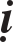 Trong hoïc xöù naøy töôùng phaïm nhö theá naøo?Neáu Bí-soâ ngaøy thöù moät trong thaùng ñöôïc caùc loaïi thöïc phaåm naøy töï caát giöõ ñeå thoï duïng trong voøng baûy ngaøy, hoaëc coù theå xaû, hoaëc cho ngöôøi khaùc; neáu khoâng caát giöõ, khoâng xaû, khoâng cho ngöôøi ñeán ngaøy thöù taùm khi maët trôøi moïc phaïm Ni-taùt-kyø-ba-daät-ñeå-ca. Neáu Bí-soâ ngaøy thöù nhaát khoâng ñöôïc caùc loaïi thöïc phaåm naøy, ngaøy thöù hai, ngaøy thöù ba khoâng ñöôïc cho ñeán ngaøy thöù baûy môùi ñöôïc thì neân töï caát giöõ ñeå thoï duïng trong voøng baûy ngaøy, hoaëc coù theå xaû hoaëc cho ngöôøi; neáu khoâng caát giöõ, khoâng xaû, khoâng cho ngöôøi ñeán ngaøy thöù taùm khi maët trôøi moïc lieàn phaïm Xaû ñoïa. Neáu Bí-soâ ngaøy thöù nhaát ñöôïc thöïc phaåm, ngaøy thöù hai ñöôïc thöïc phaåm thì ñoái vôùi loaïi thöïc phaåm cuûa ngaøy ñaàu ñöôïc caát giöõ thoï duïng trong voøng baûy ngaøy; coøn loaïi thöïc phaåm ñöôïc cuûa ngaøy thöù hai thì neân xaû hoaëc cho ngöôøi khaùc. Hoaëc caát giöõ thoï duïng loaïi thöïc phaåm cuûa ngaøy thöù hai coøn loaïi thöïc phaåm cuûa ngaøy thöù nhaát thì xaû hoaëc cho ngöôøi khaùc, neáu khoâng caát giöõ, khoâng xaû, khoâng cho ngöôøi ñeán ngaøy thöù taùm khi maët trôøi moïc lieàn phaïm Xaû ñoïa. Bí-soâ nhö ngaøy thöù nhaát, ngaøy thöù hai phaûi ñoái thuù taùc phaùp… cho ñeán ngaøy thöù saùu, ngaøy thöù baûy cuõng phaûi ñoái thuù taùc phaùp.Neáu Bí-soâ ngaøy thöù moät trong thaùng ñöôïc nhieàu loaïi thöïc phaåm, neân trong voøng baûy ngaøy töï taùc phaùp thoï trì hoaëc xaû hoaëc cho ngöôøi; neáu khoâng thoï trì, khoâng xaû, khoâng cho nguôøi ñeán ngaøy thöù taùm khi maët trôøi moïc lieàn phaïm xaû ñoïa. Neáu Bí-soâ nhaän ñöôïc nhieàu loaïi thöïc phaåm nhö ñoái vôùi ngaøy thöù nhaát cho ñeán ngaøy thöù baûy cuõng neân trong voøng baûy ngaøy töï taùc phaùp thoï trì, hoaëc xaû hoaëc cho ngöôøi; neáu khoâng thoï trì, khoâng xaû khoâng cho ngöôøi ñeán ngaøy thöù taùm khi maët trôøi moïc lieàn phaïm Xaû ñoïa. Neáu Bí-soâ ngaøy thöù nhaát ñöôïc nhieàu loaïi thöïc phaåm, ngaøy thöù hai cuõng ñöôïc nhieàu loaïi thöïc phaåm thì neân caát giöõ thoï trì  loaïi thöïc phaåm cuûa ngaøy thöù moät trong voøng baûy ngaøy, coøn loaïi thöïc phaåm cuûa ngaøy thöù hai neân xaû hoaëc cho ngöôøi khaùc. Hoaëc caát giöõ loaïi thöïc phaåm cuûa ngaøy thöù hai coøn loaïi thöïc phaåm cuûa ngaøy thöù nhaát neân xaû hoaëc cho ngöôøi khaùc, neáu khoâng xaû khoâng cho ngöôøi ñeán ngaøy thöù taùm khi maët trôøi moïc lieàn phaïm Xaû ñoïa. Neáu Bí-soâ ngaøy thöù nhaát, ngaøy thöù hai ñeàu khoâng ñöôïc nhieàu loaïi thöïc phaåm, cho ñeán ngaøy thöù saùu, ngaøy thöù baûy môùi ñöôïc thì neân caát giöõ thoï trì loaïi thöïc phaåm cuûa ngaøy thöù saùu coøn loaïi thöïc phaåm cuûa ngaøy thöù baûy neân xaû hoaëc cho ngöôøi. Neáu khoâng xaû khoâng cho ngöôøi ñeán ngaøy thöù taùm khi maët trôøi moïc lieàn phaïm xaû ñoïa.Bí-soâ coù caùc loaïi thöïc phaåm töï xuùc chaïm baûo ngöôøi xuùc chaïm, hoaëc ñeå xen taïp vôùi caùc loaïi thöùc aên thöùc uoáng khaùc, hoaëc cuøng loaïi ñeå chung moät choã khoâng theå phaân bieät ñöôïc thì loaïi thöïc phaåm naøy neân cho tònh nhôn hay Caàu tòch. Bí-soâ ñoái vôùi caùc loaïi thöïc phaåm naøy neáu khoâng töï xuùc chaïm baûo ngöôøi xuùc chaïm, khoâng ñeå xen taïp vôùi caùc loaïi thöïc aên thöùc uoáng khaùc, hoaëc khoâng ñeå chung moät choã vôùi cuøng loaïi laãn loän nhau, xaû vaø khoâng xaû, thôøi vaø phi thôøi coù theå kheùo phaân bieät thì ñöôïc caát giöõ trong voøng baûy ngaøy töï taùc phaùp thoï trì. Phaùp thoï trì nhö sau: Tröôùc giôø ngoï röûa tay saïch seõ caàm loaïi thöïc phaåm naøy ñoái tröôùc moät vò ñoàng phaïm haïnh noùi: “Cuï thoï xin nhôù nghó, toâi Bí-soâ teân    vì coù bònh duyeân, loaïi thöïc phaåm thanh tònh naøy nay xin ñöôïc thoï trì trong voøng baûy ngaøy” (3 laàn). Neáu duøng ñöôïc moät ngaøy neân ñeán noùi vôùi vò ñoàng phaïm haïnh: “Cuï thoï, toâi vì coù bònh duyeân caùc loaïi thöïc phaåm naøy ñaõ duøng ñöôïc moät ngaøy coøn saùu ngaøy nöõa ñöôïc tieáp tuïc duøng”. Noùi nhö vaäy cho ñeán ngaøy thöù baûy, duøng ñuû baûy ngaøy roài neáu coù dö thì neân xaû hay cho tònh nhôn, Caàu tòch. Neáu khoâng xaû, khoâng cho ñeán ngaøy thöù taùm khi maët trôøi moïc lieàn phaïm Xaû ñoïa.Bí-soâ coù loaïi thöïc phaåm phaïm Xaû ñoïa khoâng xaû cho ngöôøi, khoâng laøm phaùp giaùn caùch toäi, khoâng thuyeát toäi, neáu nhaän ñöôïc theâm caùc loaïithöïc phaåm khaùc ñeàu phaïm Xaû ñoïa vì do toäi tröôùc nhieãm laây. Neáu Bí- soâ coù thöïc phaåm phaïm xaû ñoïa, thöïc phaåm tuy xaû nhöng chöa laøm phaùp giaùn caùch toäi, chöa thuyeát toäi neáu nhaän theâm caùc loaïi thöïc phaåm khaùc ñeàu phaïm Xaû ñoïa vì do toäi tröôùc nhieãm laây. Neáu Bí-soâ coù thöïc phaåm phaïm xaû ñoïa, thöïc phaåm tuy xaû vaø ñaõ laøm phaùp giaùn caùch  toäi nhöng chöa thuyeát toäi, neáu nhaän ñöôïc caùc loaïi thöïc phaåm khaùc ñeàu phaïm xaû ñoïa. Neáu Bí-soâ coù thöïc phaåm phaïm Xaû ñoïa chöa laøm ba vieäc keå treân neáu nhaän ñöôïc caùc loaïi vaät duïng caàn duøng khaùc nhö y baùt… maø caát chöùa ñeàu phaïm Xaû ñoïa vì do toäi tröôùc nhieãm laây. Bí-soâ coù thöïc phaåm phaïm xaû ñoïa, ñaõ xaû thöïc phaåm, ñaõ laøm phaùp giaùn caùch toäi, ñaõ thuyeát toäi, sau ñoù nhaän ñöôïc caùc loaïi thöïc phaåm khaùc ñeàu khoâng phaïm. Khoâng phaïm nöõa laø ngöôøi phaïm ban ñaàu hoaëc si cuoàng taâm loaïn bò thoáng naõo böùc baùch.Caùc ñaïi ñöùc, toâi ñaõ noùi ba möôi phaùp Ni-taùt-kyø-ba-daät-ñeå-ca, nay hoûi caùc ñaïi ñöùc trong ñaây coù thanh tònh khoâng? (3 laàn). Caùc Ñaïi ñöùc, trong ñaây thanh tònh vì im laëng.  Toâi nay nhôù giöõ nhö theá.■